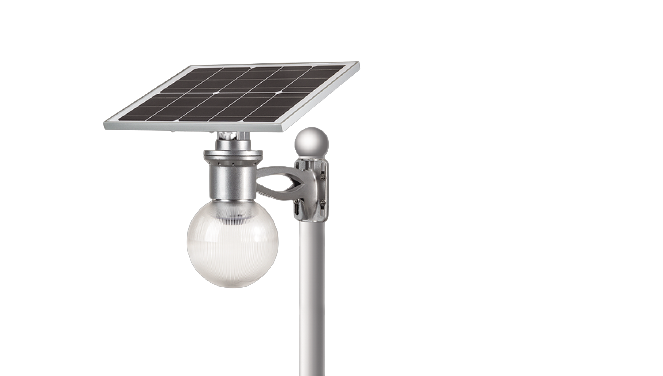 OmschrijvingWaardeArtikelcodeSML-01-8WAfmeting in mm480*500*450Verbruik LED max8 wattLichtstroom lumen ca1380-1656 lmLichtopbrengst in lumen ca1200-1440 lmType LEDUSA BridgeluxSolarpaneelMonocrystalline 40W/4.5VAccu105WHLaadtijd± 6 uur*Brandtijd bij max± 24 uur*Branduren> 50.000 uurLichtkleur6000KCRI>75Sensor mode>5-10 meterSensor tijd20 secondeStandby30%Montage hoogte4-6 meterInstallatie hoogte8-10 meterStralingshoek360 gradenIP waardeIP65IK waardeIK04CoverTransparant (T)ToepassingBuiten op zonnige plaatsProductgarantie3 jaarCertificatenCE, ROHS*Is afhankelijk van installatieplaats en zonlicht. Aan deze opgaven kunnen geen rechten worden ontleend.